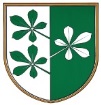 OBČINA KIDRIČEVOObčinski svetKopališka ul. 142325 Kidričevo									Predlog sklepaNa podlagi 15. člena Statuta Občine Kidričevo (Uradno glasilo slovenskih občin, št. 62/16 in 16/18) je občinski svet Občine Kidričevo, na svoji ________. redni seji, ki je bila, dne _________ sprejelS  K  L  E  Po imenovanju odbora za gospodarjenje s premoženjemV odbor za gospodarjenje s premoženjem se imenujejo:1. Silva Orovič Serdinšek, Lovrenc na Dr. polju 65/b, predsednica2. Žiga Ciglarič, Cirkovce 74/a, član3. Boris Kmetec, Apače 228, član4. Anton Frangež, Zg. Jablane 13, član5. Marjan Petek, Apače 57, članŠtev. 011-7/2023Dne  								Anton Leskovar;								župan								Občine Kidričevo 